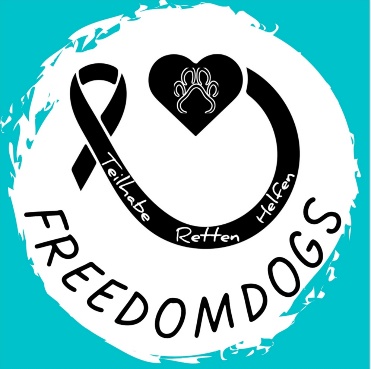 MITGLIEDSANTRAG           Hiermit beantrage ich die Mitgliedschaft im Verein FreedomdogsNachname:   _________________________________  Vorname:    _________________________________    Adresse:     _________________________________         PLZ und Ort:     _________________________________    Geburtsdatum:     _________________________________                   E-Mail:      _________________________________  Telefonnummer:    _________________________________Die Satzung des Vereins habe ich gelesen und erkenne sie an.Die Höhe des Mitgliedsbetrages beträgt aktuell jährlich 25 €. Die einmalige Aufnahmegebühr beträgt aktuell einmalig 25 €.Der Mitgliedsbeitrag ist innerhalb von 3 Monaten zu begleichen. Am 01.01 des Jahres wird der Mitgliedsbeitrag fällig. Beim Eintrittsmonat gilt der Mitgliedsbeitrag und wird durch den Monatssatz geteilt, so ergibt sich die Summe des Mitgliedsbeitrages im angebrochenen Jahr. Die Aufnahmegebühr ist beim Eintrag in den Verein zu begleichen.Mit der Speicherung, Übermittlung und Verarbeitung meiner personenbezogenen Daten für Vereinszwecke gemäß Bundesdatenschutzgesetz bin ich einverstanden.           _____________           _______________________________________Ort, Datum                              Unterschrift Antragssteller*In (Volljährig)_____________           _______________________________________Ort, Datum                              Unterschrift des/der gesetzlichen Vertreter (bei Minderjährigen)